May 6, 2022In Re: R-2022-3031211(SEE ATTACHED LIST)Pennsylvania Public Utility Commission v. Columbia Gas of Pennsylvania Inc
Rate CaseJudge Addition NoticeThis is to inform you that an additional Administrative Law Judge has been added in the above captioned case R-2022-3031211. Administrative Law Judge John Coogan will be an additional Administrative Law Judge with Deputy Chief Administrative Law Judge Christopher Pell.	Please change your records accordingly.	Presiding:	Deputy Chief Administrative Law Judge Christopher Pell		Additional Administrative Law Judge John Coogan	Individuals representing themselves are not required to be represented by an attorney.  All others (corporation, partnership, association, trust or governmental agency or subdivision) must be represented by an attorney.  An attorney representing you should file a Notice of Appearance before any scheduled hearing date.	If you are a person with a disability, and you wish to attend the hearing, we may be able to accommodate your special needs.  Please call the scheduling office at the Public Utility Commission at least five (5) business days prior to your hearing to submit your request.	If you require an interpreter to participate in the hearings, we will make every reasonable effort to have an interpreter present.  Please call the scheduling office at the Public Utility Commission at least ten (10) business days prior to your hearing to submit your request.Scheduling Office:  717.787.1399AT&T Relay Service number for persons who are deaf or hearing-impaired:  1.800.654.5988R-2022-3031211 - PA PUBLIC UTILITY COMMISSION V. COLUMBIA GAS OF PENNSYLVANIA INC

MICHAEL W HASSELL ESQUIRELINDSEY A BERKSTRESSER ESQPOST & SCHELL PC17 NORTH SECOND ST 12TH FLOORHARRISBURG, PA  17101-1601717.612.6021mhassell@postschell.comlberkstresser@postschell.comRepresents Columbia GasAMY E HIRAKIS ESQUIRE
800 NORTH 3RD ST STE 204
HARRISBURG PA 17102 PA  18101
717.233.1351
ahirakis@nisource.com
Accepts eServiceRepresents Columbia Gas

ERIKA MCLAIN ESQUIREPA PUBLIC UTILITY COMMISSIONBUREAU OF INVESTIGATION & ENFORCEMENTPO BOX 3265
HARRISBURG PA  17105-3265
717.783.6170
ermclain@pa.gov
Accepts eService

STEVEN C GRAY ESQUIRE
OFFICE OF SMALL BUSINESS ADVOCATE
FORUM PLACE
555 WALNUT STREET 1ST FLOOR
HARRISBURG PA  17101
717.783.2525
sgray@pa.gov 
CONSTANCE WILE
922 BEBOUT RD
VENETIA PA  15367
cjazdrmr@yahoo.comAccepts eService
THOMAS J SNISCAK ESQUIREWHITNEY E SNYDER ESQUIREPHILLIP D DEMANCHICK  ESQUIRE
HAWKE MCKEON AND SNISCAK LLP
100 N TENTH STREET
HARRISBURG PA  17101
717.236.1300
tjsniscak@hmslegal.comwesnyder@hmslegal.com
pddemanchick@hmslegal.comAccepts eService Represents Pennsylvania State University 
 
BARRETT SHERIDAN ESQUIRELAUREN GUERRA ATTORNEYHARRISON W BREITMAN ATTORNEYARON J BEATTY ATTORNEY
OFFICE OF CONSUMER ADVOCATE
555 WALNUT STREET 5TH FLOOR
FORUM PLACE
HARRISBURG PA  17101-1923717.919.8603
717.783.5048bsheridan@paoca.orglguerra@paoca.org
hbreitman@paoca.orgabeatty@paoca.orgAccepts eService 
JOSEPH L VULLO ESQUIRE
BURKE VULLO REILLY ROBERTS
1460 WYOMING AVENUE
FORTY FORT PA  18704
570.288.6441
jlvullo@bvrrlaw.com
Accepts eService 
Represents Pennsylvania Weatherization Provider’s Task Force, Inc.JOSE SERRANO
2667 CHADBOURNE DRIVE
YORK PA  17404
915.241.1870
jas673@hotmail.com 
TODD S STEWART ESQUIRE
HAWKE MCKEON AND SNISCAK LLP
100 NORTH TENTH STREET
HARRISBURG PA  17101
717.236.1300
tsstewart@hmslegal.com
Accepts eService Represents The Retail Energy Supply Association, Shipley Choice, and NRG Energy, Inc.

JOHN SWEET LEGAL COUNSELRIA M PEREIRA ESQUIRELAUREN N BERMAN ESQUIREELIZABETH R MARX ESQUIRE
PA UTILITY LAW PROJECT
118 LOCUST STREET
HARRISBURG PA  17101
717.701.3837
jsweet@pautilitylawproject.orgrpereira@pautilitylawproject.orglberman@pautilitylawproject.org
Accepts eServiceRepresents Cause-PATHEODORE J GALLAGHER ESQUIRECOLUMBIA GAS OF PA INC121 CHAMPION WAY SUITE 100CANONSBURG PA 15313724.416.6355tjgallagher@nisource.comAccepts eServiceMARK C SZYBIST ESQUIRE1152 15TH ST NW SUITE 300WASHINGTON DC 200005mszybist@nrdc.orgRepresents Natural Resources Defense CouncilANDREW J KARAS ESQUIREFAIR SHAKE ENVIRONMENT LEGAL SERVICES600 SUPERIOR AVE EASTCLEVELAND OH 44114234.334.0997akaras@fairshake-els.orgAccepts eServiceRepresents Natural Resources Defense CouncilCHARIS MINCAVAGE ESQUIREKENNETH R STARK ESQUIREMCNEES WALLACE & NURICK LLC100 PINE ST PO BOX 1166HARRISBURG PA 17108-1166cmincavage@mcneeslaw.comkstark@mcneeslaw.comAccepts eServiceRepresents Columbia Industrial IntervenorsRICHARD C CULBERTSON1430 BOWER HILL ROADPITTSBURGH PA 15243609.410.0108richard.c.culbertson@gmail.comAccepts eService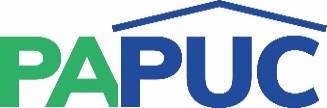 COMMONWEALTH OF PENNSYLVANIAPENNSYLVANIA PUBLIC UTILITY COMMISSIONCOMMONWEALTH KEYSTONE BUILDINGOffice of Administrative Law Judge400 NORTH STREETHARRISBURG, PENNSYLVANIA 17120IN REPLY PLEASE REFER TO OUR FILE